《计算机辅助三维结构课程设计》短学期上课时间和地点通知《计算机辅助三维结构课程设计》课程代码：14101190相关教师及时间、地点安排如下：任课教师：熊敏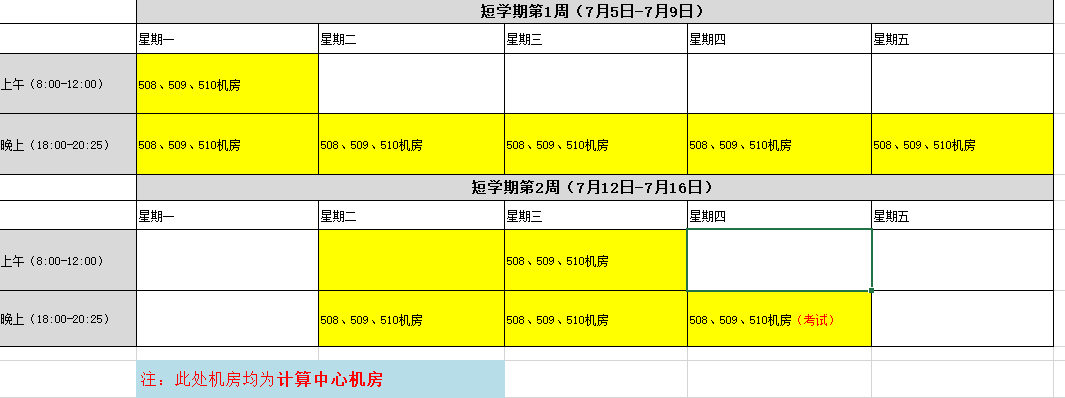 任课教师：汪昌盛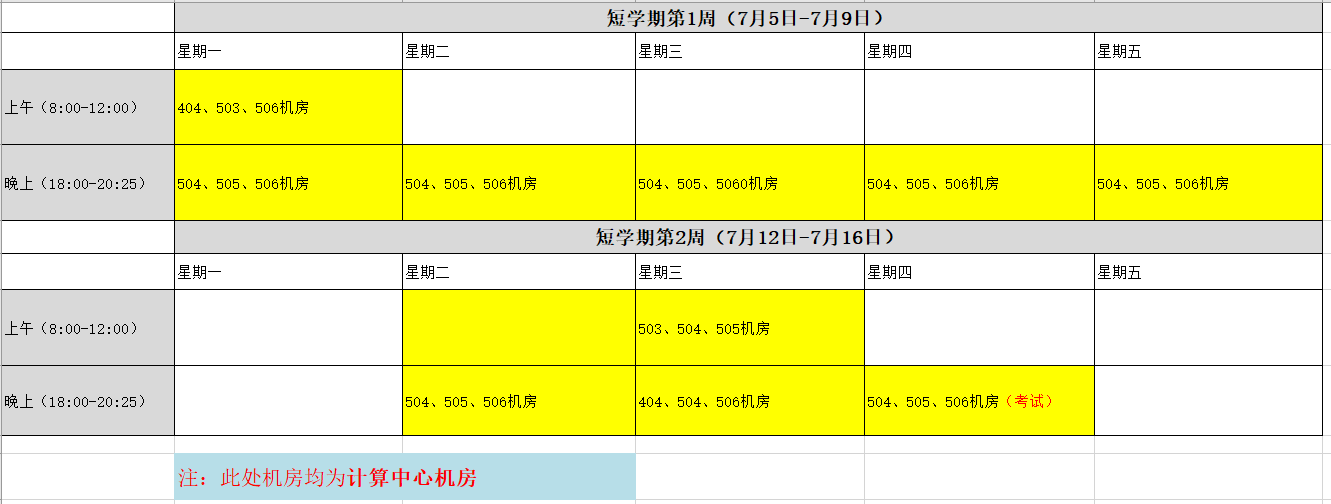 